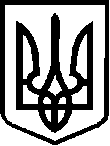 УКРАЇНАВЕРБСЬКА СІЛЬСЬКА РАДАЧЕЧЕЛЬНИЦЬКОГО РАЙОНУ   ВІННИЦЬКОЇ ОБЛАСТІРІШЕННЯ № 7912.07.2016 року                                                                                            6 сесія 7 скликанняс. Вербка   Про внесення змін до річного та помісячного розпису видатків загального фонду.        Відповідно до статті 26 пункту 23 Закону України « Про місцеве самоврядування  в  Україні» та заслухавши інформацію сільського голови Блиндур С.А. « Про внесення змін до річного та помісячного розпису видатків загального фонду» сільська рада ВИРІШИЛА:     1. Внести зміни до річного та помісячного розпису видатків загального фонду Вербського сільського бюджету на 2016 рік, а саме: КФК 010116 « Органи місцевого самоврядування»КЕКВ 2240 «Оплата послуг( крім комунальних) липень 2016 р. - 400,00 грн.КЕКВ 2210 « Предмети, матеріали,обладнання та інвентар» липень 2016 р. + 400,00 грн.КЕКВ 2275 « Оплата інших енергоносіїв»  липень  2016 + 3800,00 грн.КЕКВ 2275 « Оплата інших енергоносіїв»  жовтень 2016 – 1300,00 грн.КЕКВ 2275 « Оплата інших енергоносіїв»  листопад  2016 – 2500,00 грн.                        КЕКВ 2120 « Нарахування на оплату праці» липень – 3800,00 грн.КЕКВ 2275 « Оплата інших енергоносіїв»   жовтень 2016 +1300,00 грн.КЕКВ 2275 « Оплата інших енергоносіїв» листопад 2016 +2500,00 грн.КЕКВ 2120 « Нарахування на оплату праці» серпень 2016 - 6100,00 грн.КЕКВ 2111 « Оплата праці» серпень 2016 + 5600,00 грн.КЕКВ 2210 « Предмети, матеріали, обладнання та інвентар» серпень 2016 + 500,00 грн.КФК 070101 « Дошкільні заклади освіти»КЕКВ 2120 « Нарахування на оплату праці» липень  2016 р. -11506,00 грн.КЕКВ 2210 « Предмети, матеріали, обладнання та інвентар»  липень 2016 р.+2650,00 грн.КЕКВ 2275 « Оплата інших енергоносіїв»   липень  2016 + 8856,00 грн.                                            КЕКВ 2275 « Оплата інших енергоносіїв»   жовтень 2016 - 8856,00 грн.КЕКВ 2120 « Нарахування на оплату праці» жовтень  2016 р. + 8856,00 грн.КЕКВ 2120 «Нарахування на оплату праці»  серпень 2016- 3580,00 грн.КЕКВ 2210 « Предмети, матеріали, обладнання та інвентар»  серпень 2016+ 3580,00 грн.КФК 110201 « Бібліотеки»КЕКВ 2120 « Нарахування на оплату праці» липень  2016 р. - 500,00 грн.КЕКВ 2210 « Предмети, матеріали, обладнання та інвентар»  липень 2016 р.+ 500,00 грн.КЕКВ 2120 « Нарахування на оплату праці» липень 2016 - 500,00 грн.КЕКВ 2111 « Оплата праці»  липень 2016 + 500,00 грн.КЕКВ 2120 « Нарахування на оплату праці» серпень 2016 - 1000,00 грн.КЕКВ 2111 « Оплата праці»  серпень 2016+1000,00 грн.КФК 100203 « Благоустрій міст, сіл, селищ» КЕКВ 2240 «Оплата послуг ( крім комунальних) червень 2016р.  – 1500,00 грн.КЕКВ 2273 « Оплата інших енергоносіїв» червень 2016 р. + 1500,00 грн.КЕКВ 2210 « Предмети, матеріали, обладнання та інвентар» липень 2016 -1000,00 грн.КЕКВ 2273 « Оплата електроенергії»  липень 2016 + 1000,00 грн.КФК 110204 « Палаци і будинки культури, клуби та інші заклади клубного типу»КЕКВ 2120 « Нарахування на оплату праці»  липень 2016 - 800,00 грн.КЕКВ 2111 « Оплата праці» липень 2016 + 800,00 грн.КЕКВ 2120 « Нарахування на оплату праці» серпень 2016 - 400,00 грн.КЕКВ 2111 « Оплата праці» серпень 2016 + 400,00 грн.КЕКВ 2120 « Нарахування на оплату праці»  вересень 2016 - 800,00 грн.КЕКВ 2111 « Оплата праці» вересень 2016 + 800,00 грн.      2. Внести зміни до загального фонду сільського бюджету на 2016 рік за рахунок збільшення доходів у сумі 73000,00 грн. у квітні місяці 2016 року:по коду 18050500 « Єдиний  податок з сільськогосподарських товаровиробників»на суму 45000,00 грн.по коду 18050400 « Єдиний податок з фізичних осіб» на  суму 28000,00 грн.      3. Збільшити дохідну  частину сільського бюджету для проведення видатківзагального фонду:КФК 100203 « Благоустрій міст, сіл, селищ» у сумі 55000,00 грн.КЕКВ 2210 «Предмети, матеріали, обладнання та інвентар» квітень  місяць 2016 року+30000,00 грн. ( спів фінансування  по  проекту « Радіє дитина, радіє сім`я, радіє Україна моя»)КЕКВ 2210 «Предмети, матеріали, обладнання та інвентар» квітень місяць  2016 року+ 25000,00 грн. ( часткове проведення вуличного освітлення по вулиці  Шевченка придбання кабелю та зажимів).КФК 250380 « Інші субвенції» у сумі 18000,00 грн.КЕКВ 2620 « Поточні трансферти органам державного управління інших рівнів»  квітень місяць 2016 року 18000,00 грн.       4. Контроль за виконання  даного рішення покласти на постійну  комісію з питань планування бюджету та фінансів, культури, материнства і дитинства та соціального захисту населення ( голова комісії – Ільніцька Л.В.)Сільський голова                                                                                                 С.А.Блиндур Результати поіменного голосування Вербської  сільської радиВІДКРИТЕ ГОЛОСУВАННЯ  Пленарне засідання  6 сесії 7 скликання від 12 липня 2016 року                 Рішення № 79 «Про внесення змін до річного та помісячного  розпису видатків загального фонду.»Рішення ухвалює БІЛЬШІСТЬ ВІД ЗАГАЛЬНОГО СКЛАДУВсього голосувало:  12З них:  «ЗА» -12            «ПРОТИ» -0            «УТРИМАВСЯ» -  0                       «НЕ ГОЛОСУВАВ» - 2                                               Лічильна комісія № п/пПрізвище, ім’я, по батьковізапротиутримавсявідсутній1Ільніцька Людмила Володимирівна+2Коваль Олександр Анатолійович+3Козинський Василь Андрійович+4Химишинець Юрій Васильович+5Зварищук Анатолій Миколайович+6Сурмак Анатолій Миколайович+7Грицишенна Ірина Олександрівна+8Шпортюк Юрій Михайлович+9Повзун Микола Павлович- відсутній10Кіяшко Василь Іванович- відсутній11Благодір Марія Іванівна+12Бунич Віктор Михайлович+13Кіяшко Валентина Степанівна+14Семенов Іван Олександрович+